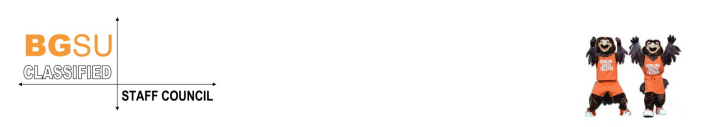     CLASSIFIED STAFF COUNCIL (CSC) ELECTIONSEstablished in 1979, Classified Staff Council’s (CSC) primary purpose is to provide a direct channel of communication between classified employees and University administrators.  CSC represents you!!  Council representatives listen to the employees’ concerns and opinions and respect their suggestions, ideas and comments, striving to make your work environment as pleasant as possible so your career at BGSU is as satisfying as it can be.Classified Staff Council is currently accepting self-nominations for council representatives.  As a representative, you would be committed to:	*Attend monthly meetings the third Thursday of every month from 10am-12pm	*Communicate information from meetings to constituents in the division that        you represent	*Serve on one of the CSC standing committees	*Serve, on average, four to five hours per month on council activities	*A 3 year term of serviceBGSU benefits from the participation and commitment of CSC members to the University community.  Please consider submitting your self-nomination for this opportunity to serve your university and the constituents in your division.  Tentatively, elections will be completed at the end of June and new council representatives will be expected to attend the July regularly scheduled meeting of Classified Staff Council.Thank you for considering this opportunity to serve your constituents.If you are interested in becoming a part of Classified Staff Council, complete and submit the self-nomination form prior to the end of May to:Deb LoweryChair, CSC Elections Committeedlowery@bgsu.eduCSC Self-Nomination FormName:    Department:Job Title:Full Time or Part Time:Main Campus or Firelands CampusYears of Service at BGSUCampus Email:Campus PhoneWhy are you interested in a CSC representative position?